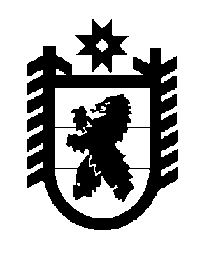 Российская Федерация Республика Карелия    ПРАВИТЕЛЬСТВО РЕСПУБЛИКИ КАРЕЛИЯПОСТАНОВЛЕНИЕот 10 декабря 2013 года № 357-Пг. Петрозаводск О внесении изменений в постановление Правительства Республики Карелия от 28 марта 2012 года № 98-ППравительство Республики Карелия п о с т а н о в л я е т:         1. Внести прилагаемые изменения в Региональную адресную программу по переселению граждан из аварийного жилищного фонда с учетом необходимости развития малоэтажного жилищного строительства на 2012-2013 годы, утвержденную постановлением Правительства Республики Карелия от 28 марта 2012 года № 98-П (далее – Программа) (Собрание законодательства Республики Карелия, 2012, № 3, ст. 470; № 6, ст. 1157; 2013, № 2, ст. 247; Карелия, 2013, 1 августа, 28 ноября).         2. Министерству строительства, жилищно-коммунального хозяйства и энергетики Республики Карелия обеспечить контроль за возвратом в бюджет Республики Карелия администрациями Олонецкого и Суоярвского городских поселений целевых бюджетных средств, выделенных на реализацию мероприятий Программы.            Глава Республики  Карелия                                                            А.П. ХудилайненПриложение к постановлениюПравительства Республики Карелияот  10 декабря 2013 года № 357-П                 Изменения, которые вносятся в Региональную адресную программу по переселению граждан из аварийного жилищного фонда с учетом необходимости развития малоэтажного жилищного строительства на 2012-2013 годыВ паспорте Программы:      в позиции «Исполнители Программы» слова «администрация Олонецкого городского поселения» исключить;      позицию «Важнейшие целевые индикаторы и основные показатели Программы» изложить в следующей редакции:позиции «Объемы и источники финансирования Программы» и «Ожидаемые конечные результаты реализации Программы» изложить в следующей редакции: 2  2. В разделе II  Программы абзац восьмой признать утратившим силу.3. В разделе IV Программы:  таблицу «Объем ресурсного обеспечения Программы» изложить в следующей редакции:«Объем ресурсного обеспечения Программы                                                                                                           (рублей)абзац тринадцатый признать утратившим силу.4. В разделе VI Программы:абзац пятый изложить в следующей редакции: «В результате реализации Программы будут ликвидированы               1789,0 кв. м общей площади жилых помещений аварийного жилищного фонда.»;абзац седьмой изложить в следующей редакции:«Одним из основных показателей, по которым оцениваются итоги реализации Программы, является количество расселяемых многоквартирных аварийных жилых домов – 8, в которых подлежит расселению в рамках Программы 51 жилое помещение (общей площадью 1789,0 кв. м), где зарегистрировано 94 гражданина.».5. Приложения № 1, 2, 3 к Программе изложить в следующей редакции:«Важнейшие целевые индикаторыи основные показатели Программырасселение 8 аварийных жилых домов, расселяемая площадь жилых помещений в которых составляет 1789,0 кв.м»;«Объем и источники финансирования Программыобъем финансирования Программы составит 60 156 319,74 рубля, из них:  средства Фонда – 40 837 351,21 рубля,                   средства бюджета Республики Карелия на долевое финансирование – 9 991 268,72 рубля,                    средства местных бюджетов на долевое финансирование – 2 497 820,67 рубля; средства местных бюджетов на оплату разницы превышения площадей жилых помещений – 6 829 879,14 рубляОжидаемые конечныерезультаты реализации Программыобеспечение органами местного самоуправ-ления безопасных и комфортных условий проживания граждан; переселение из аварийного жилищного фонда 94 человек; снос 8 многоквартирных домов, признан-ных аварийными в связи с физическим износом».Этапы реализа-цииВсегоСредства ФондаСредства бюджета Республики Карелия Средства бюджетовмуниципальных образованийСредства бюджетовмуниципальных образованийЭтапы реализа-цииВсегоСредства ФондаСредства бюджета Республики Карелия на долевое финанси-рованиена оплату разницы превышения площадей жилых помещений2012 год-IV квартал 2013 года60 156 319,7440 837 351,219 991 268,722 497 820,676 829 879,14»;